URBROJ: 238/10-111-1326/23U Ivanić-Gradu, dana 15. rujna 2023. godineNa temelju članka 24. Statuta Naftalana, specijalne bolnice za medicinsku rehabilitaciju, („Glasnik Zagrebačke županije“, broj: 30/23), članka 6., 7. i 8.  Poslovnika o radu Upravnog vijeća Naftalana, specijalne bolnice za medicinsku rehabilitaciju, Ur. broj: 238/10-111-2377/18 od 18. rujna 2018. godine, te ukazane potrebe SAZIVAM 30.  SJEDNICU UPRAVNOG VIJEĆA NAFTALANA, SPECIJALNE BOLNICE ZA MEDICINSKU REHABILITACIJU Sjednica UPRAVNOG VIJEĆA Naftalana, specijalne bolnice za medicinsku rehabilitaciju, održati će se dana 26. rujna 2023. godine s početkom u 16,30 sati u Kongresnoj dvorani Naftalana, specijalne bolnice za medicinsku rehabilitaciju.Za sjednicu predlažem slijedećiDNEVNI REDRazmatranje i usvajanje zapisnika sa 29. sjednice Upravnog vijeća održane dana 31. kolovoza 2023. godine Razmatranje i usvajanje financijskog izvješća za kolovoz 2023. godineIzvjestitelj: Goran Maričić, dr.med., ravnateljRazmatranje i donošenje III. Rebalansa plana nabave za 2023. godinu                         Izvjestitelj: Goran Maričić, dr.med., ravnatelj   Razmatranje i donošenje Odluke o imenovanju Povjerenstva za sprečavanje i suzbijanje bolničkih infekcija NaftalanaIzvjestitelj: Goran Maričić, dr.med., ravnatelj   Razmatranje i donošenje Odluka o suglasnosti za prijem u radni odnos fizioterapeutskog/e tehničara/ke (1 izvršitelj/ica), prvostupnika/ce fizioterapije (2 izvršitelj/ica), kozmetičara/ke (1 izvršitelj/ica), higijeničarka/e (3 izvršitelja/ice), kuhara/ice (2 izvršitelja/ice) i pomoćnog/e kuhara/ice (1 izvršitelj/ica) na neodređeno vrijeme Izvjestitelj: Goran Maričić, dr.med., ravnatelj   RaznoPredsjednica  Upravnog vijeća:Žaklin Acinger-Rogić, dr.vet.med. DOSTAVITI:Žaklin Acinger-Rogić, dr.vet.med., predsjednica Upravnog vijeća, Zlatko Herček, član, Darko Bistrički, član, Stjepan Klak, član, Jasminka Hlupić, dr.med., članica,   Melita Bahlen Kramar, dr.med., članica, Dragan Grgić, član, Goran Maričić, dr.med., ravnatelj SB Naftalan,     Milica Birk, dipl.oec., zamjenica ravnatelja,  Tea Vukošić Paher, dipl.iur., pomoćnica ravnatelja za kvalitetu, Petra Sočan Novaković, rukovoditeljica Odjela za računovodstvo i financije,Snježana Brući, mag.med.techn.,pomoćnica ravnatelja za sestrinstvoUpravni odjel za zdravstvo, socijalnu skrb i hrvatske branitelje Zagrebačke županije,Pismohrana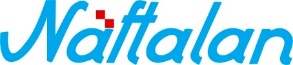 specijalna bolnica za medicinsku rehabilitaciju10310 Ivanić-Grad, Omladinska 23a, HRVATSKA, p.p. 47                      Tel.: ++385 1 2834 555, Fax.: ++385 1 2881 481,                                        www.naftalan.hr, e-mail: naftalan@naftalan.hrMB 3186342, OIB 43511228502IBAN:HR7023600001101716186